GraphingBackgroundScientist _________________________ tables, graphs, and diagrams to _________________________ data, _________________________ relationships in the data, and extend those relationships beyond the data._________________________ graphs can be like reading a foreign language though.  It come easy to some and very difficult to othersWhat Are The Parts of a Graph?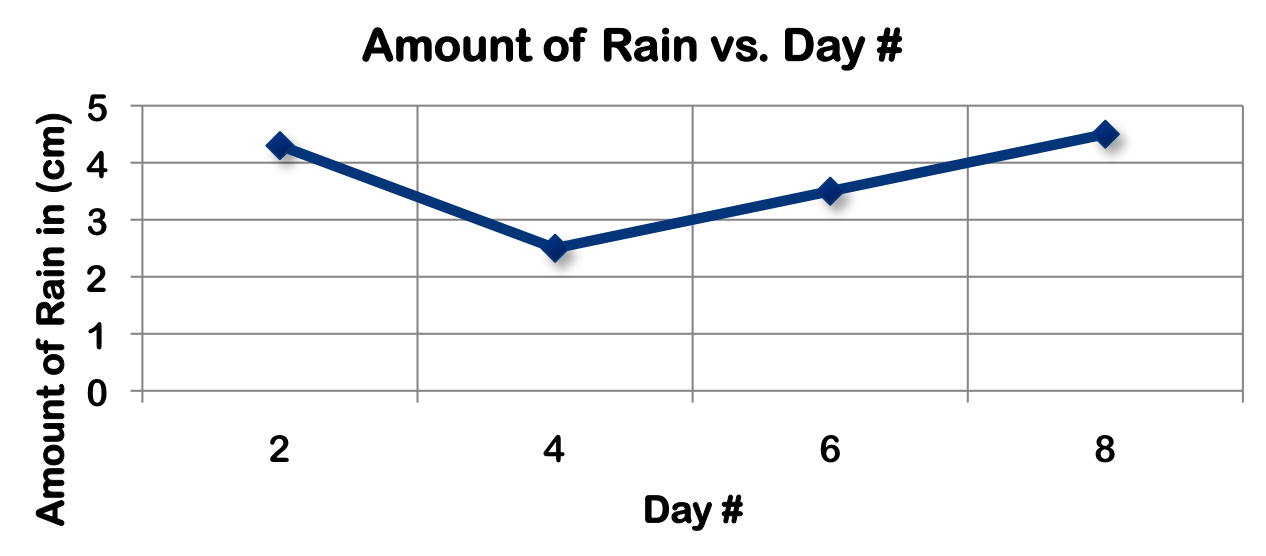 Where Are The Variables Plotted? GraphingIn Looking At How To Read Graphs, Tables, and Data When It Comes to the ACT…. First We Need To Understand The Core Elements Of A Graph _______________________________________________________________________________________________________________________________________________________________________________________The Importance of Labels________________________ are VERY important on the ACT Science sections.Each visual is labeled with a ________________________ plus a ________________________.So, if there are three 3 visuals, they will be labeled Figure 1, Figure 2, and Figure 3.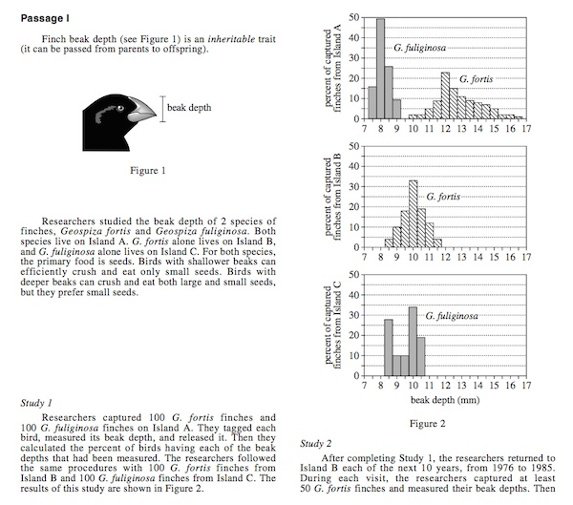 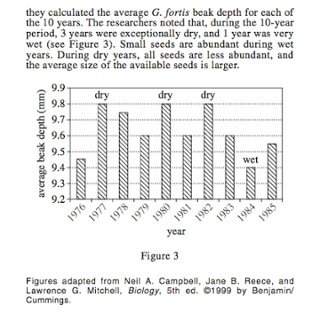 The _________________________ help you to refer to the correct figure.                   ** Although many students still don’t look at the right visual**Some ___________________________ will often ___________________________ tell you which figure to look at.** Example: In Figure 2, what percent of captured finches from Island C have a 10mm beak   depth?To __________________________ answer this question, you need to check the __________________________ and make sure you are looking at Figure 2.  Then, identify the __________________________ that shows the finches from Island C.THE _______________________ STEP IN MOST ACT SCIENCE QUESTIONS IS TO __________________________________________, BECAUSE IF YOU GET THIS STEP WRONG, YOU WILL GET THE ANSWER WORNG.How To Use Axes____________________ are useful to figure out the ___________________________ and the ___________________________(s) in the experiment .Graphs we know by definition have an __________________ and __________________.The x-axis is the _________________________ line (usually on the bottom), and an y-axis the ______________________________ line (usually on the left side of the graph). Although, more challenging graphs on the ACT Science will have one on the left and one on the right.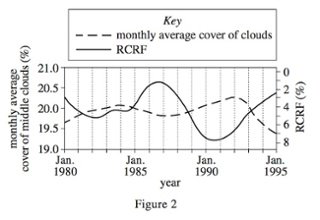 In this graph, the ___________________ doesn’t measure anything (only list the animals). The ___________________ measures the animals’ weights. The animals’ weight would be considered the ________________________ in the research.We can use this graph to compare the 4 elements of only one data set: the _________________________ of the animals.What if the passage that went along with this graph had asked you, What is the weight of the dog? _____________________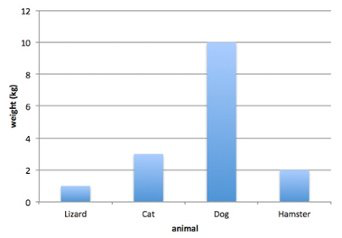 Now let’s look at a slightly more complicated graph you may see on the ACT Science section. In this graph, the x-axis measures the ________________________ from the _________________________ of the plot to the nearest _________________________.The y-axis measures the ____________________________________________ (it’s not important that we understand what AGTB is)Which one of these would be considered the “dependent variable” in the research?                             ________________________________________You can use this graph to ___________________________ the distance from the center of the plot to the nearest clearing to the average change in AGTB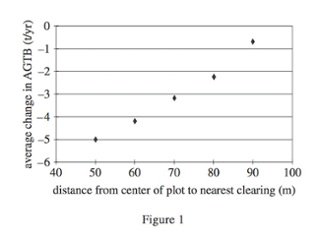 What if the passage that went along with this graph asked youWhat is the average change in AGTB at a distance of 50m from the center of the plot to the nearest clearing? To do this you ____________________ need to find 50 on the axis that defines the _____________________ from the center of the plot to the nearest clearing, which is the _____________________.Next, we look on the y-axis for the value of the ______________________________________ and see that it reads 5t/yr.What To Do With Units of MeasureOn ____________________ on the ACT Science section, they will present ____________________________________ for each axis next to the label.____________________ try to understand what the units mean.The ACT throws in these ____________________, ____________________ units that you won’t have seen unless you studied very ______________________________ Physics or Chemistry.You __________________________ need to know exactly what they refer to in order to answer the questions.For example, take the graph previous graph.While you probably know that m is _______________, you may be unfamiliar with t/yr.For the Science section of the ACT the _____________________are listed in the _________________________________, they _______________________________ to the units shown in one of the visuals or mentioned in the passage.So, there is __________ need to ____________________ on them or _________________________ over them.Another thing, out of all the ACT Science practice sections I have seen they __________________________ ask you to ________________________ the units form one form of measurement to another.The ACT includes these crazy units to make the graphs look more _________________________or to test your ability to ____________________ information that you may not know._________________________ what you don’t need and ___________________ the information to answer the question. Focus on what you can _________________________What Types of Data Are Recorded and What Methods Are Used?The __________________________ design that a scientist selects depends on what ___________________________ the scientist hopes to ______________________.  __________________________________ can be classified into one of two main types, ________________________ (numerical) or ___________________________ (descriptive). Scientist recognize that ___________________________ of data from experiments helps them to better _____________________________ their results.The data may be presented in _________________________, _________________________, _________________________, or _________________________.What Are The Steps To Take In Constructing A Graph?Determine which variable is the _____________________________ variable and which is the _____________________________ variable.A graph consist of two principle lines called ___________________, that lie at _____________________________________to each other. The ____________________________ variable is plotted on the x-axis, and the _________________________variable is plotted in the     y-axis.__________________your graph and ________________________both axes.  The units of measurement ________________________ be shown.The axes must be properly ________________________. Numbers increase across the ________________________________ and ____________________________axes from the zero point.The numbering scale must include both the ________________________ and ________________________values.The Different Types of Graphs on the Science Section______________________________________________________________________________________________________________________________________________________________________________________________________________________________________Reading Bar Graphs Bar graphs are used to show a ____________________________ of multiple objects.Bar graphs tend to be one of the ___________________________ visuals used by the ACT Science section.They are easier because there will only be ___________ variable shown.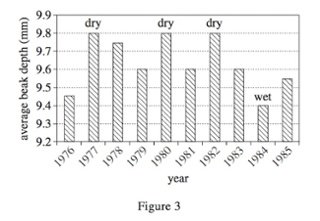 In this graph, the x-axis lists the _________________. The y-axis measures _____________________________________________, the variable in this research.What if the passage that goes along with this graph asked you What is the average beak depth in 1983?First, you need to find 1983 on the _______________________.Next look on the ________________________ for the value of the average beak depth and see that it reads __________________.Bar graphs are really easy, as long as you ________________________________ you have ______________________________ the correct bar, you will find the data you need.Scatter PlotScatter plots are graphs of plotted points that show the ___________________________ between two sets of __________________.Example: What is the average cumulative percent change in AGTB during Year 2?To answer this question what do we need to do?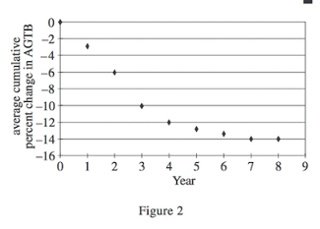 Scatter plots can be slightly more ____________________________ if they ask you a question about a point not marked.Example: What is the average cumulative percent change in AGTB 	 during year 9?When answering these type of trend questions _____________________ out the curve on the graph you are given and then use the __________________________________________.Line GraphsLine graphs are used to show the relationship between ____________________________.Line graphs are one of the ____________________________ types of visuals used on the ACT Science section.The reason being is because they show an ________________________number of data points, and you need to be _______________________on which data point you’re looking at.Also, the ACT often uses line graphs to show 2 entirely ______________________________________________, one on the left and one on the right with a key to ______________________________ between the two lines.Example: This graph has two lines represented and two ____________________________	           groups of information.  Also, each line has its own range of _____________________________.What does the x-axis show? ________________________________What is the RCRF in January 1990? __________________________________________________, you must make sure you are looking at the ______________________ line.According to the key, which line represents RCRF? ___________________________Next, you need to _______________________________________ to the measurement on either the right or left.Which side represents RCRF in %? __________________________________In order to ensure you are looking at the _______________________________________ of intersection you may want to use your paper or pencil to create a ___________________________________.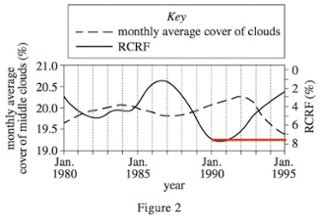 Key strategies to remember with line graphs are: ________________________________________________________________ ________________________________________________________________ _______________________________________________________________Accepted Guidelines For Constructing A TableThe title of the data table should clearly communicate the _________________________ of the experiment.The independent variable is recorded in the ____________________ column. The dependent variable is recorded in the ______________________ column. When repeated trials are conducted, they are recorded in ___________________________ of the _________________________ variable column.When recording data in a table, the values of the __________________________ variables are ordered from smallest to largest.TablesTables are one of the _________________________ types of visuals provided.There are a number of __________________________, and each entry in a column corresponds to the entry directly to the ___________________ or ___________________ of that entry in the same row.      Key strategies to remember with tables: Identify the correct ________________________ in question Find the correct ____________________________________ in question Look to the _______________ or _______________ of it in the same row to find the ________________________ data pointSome tables on the ACT will have ________________ rows and columns of data, but the technique is ________________________ the same.Tricky GraphsThese graphs are not what they seemA lot of lines with _________________________ labelsExample: Which of the following absorbed the most light across all wavelengths?		A. White S		C. Red S		B. Orange S 		D. Brown S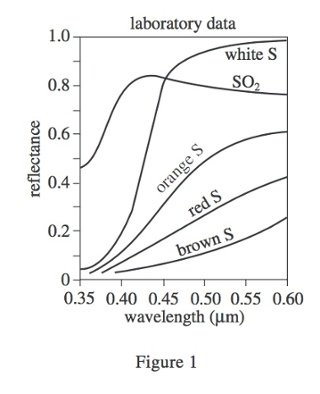 First, you need to look at the graph.  There are 5 lines and each one represents a different color of _________________________plus ___________________________________.Each graph represents the _______________________ at each ________________________.This ACT question is asking you for which substance absorbed the most light across all wavelengths.If we were to break down this question: First, we would need to know that “absorb the most light” means the _______________________ of reflectance, BUT ________________________ is what is graphed.Second, “across all wavelengths” means you’re not just looking at ______________ point on the x-axis; you’re looking across _______________ points.If you were _________________________ and not ___________________________________ you might answer _______________________ because you see it reflects the most light across all wavelengths.However, knowing that ________________________ is the opposite of reflectance and looking across all wavelengths, you would see that _______________________ is reflecting the least across all wavelengths.Therefore, it is absorbing the most, so the best answer would be _________________________.Other tricky graphs may look like this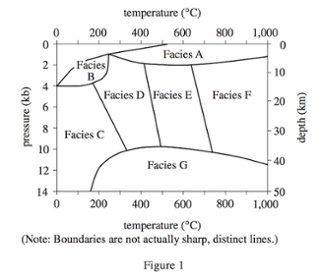 This graph is even more complex. There are intersecting lines of different _________________________ and _______________________ enclosed by lines.Although there are a lot of weird things going on in this graph you approach it just like any other graph _______________ thing at a time.Let’s say the ACT question asked: Example: Which of the following would most likely NOT be found at a pressure of 10kb?		A. Facies A		C. Facies G		B. Facies C		D. Facies EFirst you need to look at the graph and notice that there are __________ Facies identified.The graph shows the ________________________, _________________________, and __________________________ at which these 7 Facies appear.The question asked us for which of the following is _____________ found at a pressure of 10kb.When you do this you can see that Facies ________, _________, and _________ all are found at 10kb,   but Facies A is not.Again, if you were _____________________ or not __________________________________ you might choose Facies C, G, or E as the answer because you missed the word ____________, or you might accidentally look at a ___________________ of 10km on the right instead of pressure.Key strategies to remember with tricky graphs: Always _____________________ what you are being __________________________ to what the graph actually shows Always make sure you have found the correct ___________________ in questionBe extra careful when you see a ___________________ or __________________Scientific Graphing Most scientific graphs are made as _____________________graphs.  There may be times when other types would be appropriate, but they are ___________________.The lines on scientific graphs are usually drawn either ____________________________ or __________________________. These “smoothed” lines ___________________________ have to touch all the data points, but they should at least get close to most of them.  They are called __________________________________________.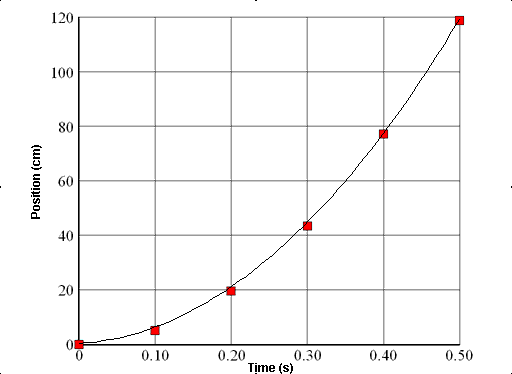 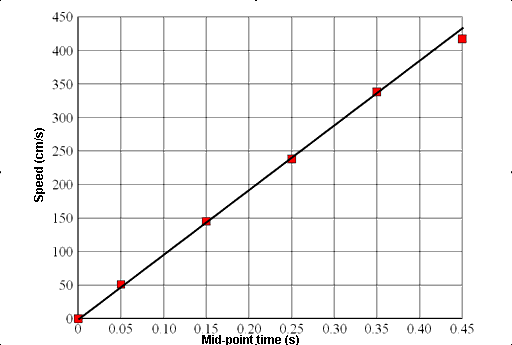 Predicting Data On A Graph___________________________ are a useful tool in science. The visual characteristics of a graph make _______________________ in data easy to see. One of the most valuable uses for graphs is to "________________________" data that is not measured on the graph. __________________________ extending the graph, along the same slope, above or below measured data. __________________________ predicting data between two measured points on the graph. 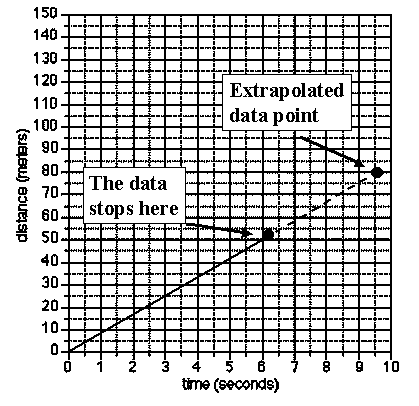 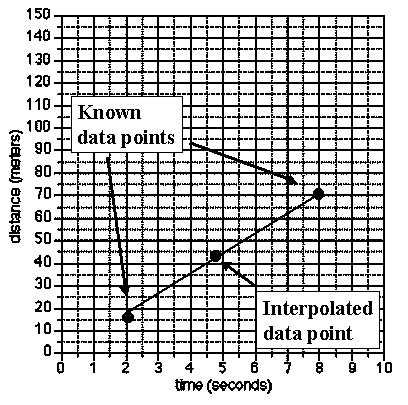 Directly Proportional and Indirectly Proportional Graphs_______________________________________________:  As the independent variable increases, the dependent variable increases as well.______________________________________________: As the independent variable increases, the dependent variable decreases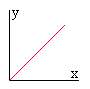 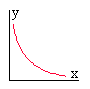 		     Directly Proportional		           Inversely (Indirectly) ProportionalTypes of Relationships Between Variables_______________________________:  As X increases Y increases 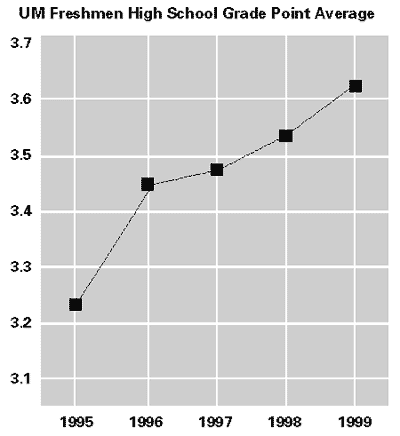 2. _______________________________:  As X increases Y decreases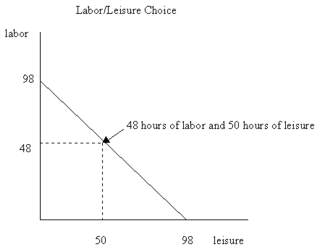 3. _________________________________: As X increases Y remains the same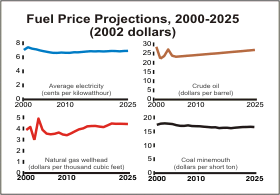 Types Of GraphsPie graphs are used to ____________________________ the parts of a whole.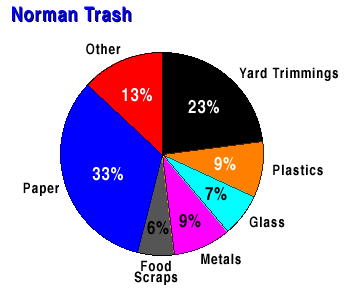 RecapKey strategies to remember: Read ___________________________ very carefully. Make sure you are looking at the _____________________________ FigureRemember the basics: what the ____________________ represent, how the ___________________________________ are depicted, how to go step by step to the __________________________ you needAll of the same rules apply to _________________________, ___________________________, ___________________________, ________________________________, and ___________________________Don’t try to _________________________ the units of measure